Θέμα:	 «Έναρξη λειτουργίας του Μουσικού Γυμνασίου Καστοριάς»Σχετ:	1) Η υπ. αριθμ. 89686/Δ2/29-05-2017(ΦΕΚ 2057/τ.Β΄/15-06-2017) Υ.Α. με θέμα «Ίδρυση Μουσικών Γυμνάσιων»	2) Η υπ. αριθμ. 141908/Δ2/29-08-2017 εγκύκλια διαταγή του ΥΠ.Π.Ε.Θ. με θέμα «Διαδικασία εισαγωγής των μαθητών στην Α΄ τάξη Γυμνασίου του Μουσικού Σχολείου Καστοριάς για το σχολικό έτος 2017- 18» 	Σε συνέχεια του αντικειμένου του θέματος και των αναγραφόμενων σχετικών:Α. Γνωρίζουμε στους ενδιαφερόμενους γονείς – κηδεμόνες την έναρξη λειτουργίας του νεοϊδρυθέντος Μουσικού Γυμνασίου Καστοριάς, από το ερχόμενο σχολικό έτος 2017 – 2018.Β. Καλούμε τους γονείς – κηδεμόνες των μαθητών που αποφοίτησαν από οποιοδήποτε Δημοτικό Σχολείο της Π.Ε. Καστοριάς, το σχολικό έτος 2016 – 2017 και επιθυμούν να φοιτήσουν στην Α΄ τάξη του νεοϊδρυθέντος Μουσικού Γυμνασίου Καστοριάς, να υποβάλουν σχετική αίτηση (επισυνάπτεται υπόδειγμα αίτησης) από Τετάρτη 30 Αυγούστου 2017 έως και Τρίτη 5 Σεπτεμβρίου 2017 στο Γραφείο του Σχολείου Δεύτερης Ευκαιρίας Καστοριάς (στο χώρο των Λυκείων, περιοχή χλόη), κατά τις εργάσιμες ημέρες και ώρες, για τη συμμετοχή των μαθητών στις εισαγωγικές μουσικές εξετάσεις.	Οι εισαγωγικές μουσικές εξετάσεις θα διενεργηθούν στο Μουσικό Γυμνάσιο Καστοριάς (στο χώρο των Λυκείων, περιοχή χλόη, πρώην 2ο ΤΕΕ Καστοριάς, τέως 1ο Γυμνάσιο Καστοριάς), την Πέμπτη 7 Σεπτεμβρίου 2017 και ώρα 09:00.Επισημαίνεται, ότι δικαίωμα υποβολής αίτησης έχουν οι διαμένοντες στο (Νομό) Π.Ε. Καστοριάς. Οι γονείς ή οι κηδεμόνες των υποψήφιων μαθητών υποβάλλουν αίτηση συνοδευόμενη από λογαριασμό ΔΕΚΟ ή άλλο αξιόπιστο αποδεικτικό στοιχείο από το οποίο προκύπτει η διεύθυνση μονίμου κατοικίας τους.Για περισσότερες πληροφορίες μπορείτε να απευθύνεστε στα τηλέφωνα: 24670 21001, 24670 55231 και 24670 55221.Συνημμένα:Υπόδειγμα αίτησης – Υπεύθυνης δήλωσης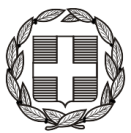 Καστοριά , 30-08-2017Αρ. Πρωτ. : Φ2.1/4447ΠΡΟΣ : 1. Σχολικές Μονάδες Α΄/θμιας Εκπ/σης Π.Ε. Καστοριάς (διά της ΔΠΕ Καστοριάς)2. Σχολικές Μονάδες Β΄/θμιας Εκπ/σης Π.Ε. Καστοριάς3. Δήμο Καστοριάς4. Π.Ε. ΚαστοριάςΚΟΙΝ. : 1.  Διεύθυνση Σπουδών, Προγραμμάτων και Οργάνωσης Δευτεροβάθμιας ΕκπαίδευσηςΤμήμα Α΄2. Περιφερειακή Δ/νση  Εκπ/σης Δυτ. Μακεδονίας3. Σχολικό Σύμβουλο κλ. ΠΕ16 (δια της Περιφ/κής Δ/νσης Εκπ/σης Δυτ. Μακεδονίας)4. ΔΔΕ Δυτ. Μακεδονίας (δια της Περιφ/κής Δ/νσης Εκπ/σης Δυτ. Μακεδονίας)5. Μ.Μ.Ε.Η Δ/ντρια της Δ.Δ.Ε ΚαστοριάςΣτέλλα Κ. Τέγου – Στεργιοπούλου